                School of The Heights 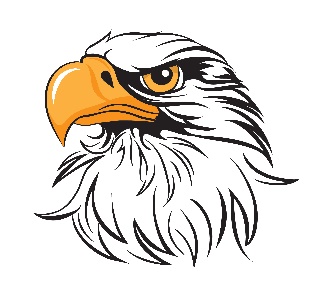                Personnel Application3111 St. Johns Ave							        Check Areas of InterestPalatka, Fl. 32177							        __ Preschool Teacher	Phone (386) 325-0951							        __ Elementary TeacherFax (386) 325-2129							        __ Aftercare     __ Aide									        __ Office           __ OtherApplicant InformationName _________________________________________   Application Date _________________Address _______________________________________________________________________	Phone ____________________________	DL# ______________________________________Age ___________    Date of Birth _____/_____/_____      Social Security # _____/_____/______Married  __Yes   __No   Spouse's name ______________________________________________Schools AttendedWork-Related ExperienceMost Recent1.Employer  _____________________________________________________________________Dates _______-________  			             Phone Number _______________________Address _______________________________________________________________________Position Held _____________________________ Supervisor’s Name______________________Job Responsibilities__________________________________________________________________________________________________________________________________________________________________________________________________________________________2.Employer  _____________________________________________________________________Dates _______-________  			             Phone Number _______________________Address _______________________________________________________________________Position Held _____________________________ Supervisor’s Name______________________Job Responsibilities__________________________________________________________________________________________________________________________________________________________________________________________________________________________3.Employer  _____________________________________________________________________Dates _______-________  			             Phone Number _______________________Address _______________________________________________________________________Position Held _____________________________ Supervisor’s Name______________________Job Responsibilities__________________________________________________________________________________________________________________________________________________________________________________________________________________________School-Related Back GroundType of Certification _______________________________  Issuing Agency ________________Type of Certification _______________________________  Issuing Agency ________________Type of Certification _______________________________  Issuing Agency ________________Previous Classroom ExperienceSchool Name ___________________________________________________________________Address _____________________________________ State _______ Zip Code ______________Grade ____________________     	      Dates:    from ______________to__________________School Name ___________________________________________________________________Address _____________________________________ State _______ Zip Code ______________Grade ____________________     	      Dates:    from ______________to__________________List in order or preference grade or subjects you prefer to teach.1.________________  2.______________  3. ________________  4. _________________ What do you consider to be the distinctive characteristics of a Christian Education?________________________________________________________________________________________________________________________________________________________________________________________________________________________________________________________________________________________________________________________What do you consider to be the greatest need of a student?______________________________________________________________________________________________________________________________________________________________________________________________________How would your teaching of subject matter in a Christain school dier from hour teaching of it in a non-Christian school?________________________________________________________________________________________________________________________________________________________________________________________________________________________________________________________________________________________________________________________What spiritual objective would you establish for students in your class?________________________________________________________________________________________________________________________________________________________________________________________________________________________________________________________________________________________________________________________On what basis would you require obedience from your students?________________________________________________________________________________________________________________________________________________________________________________________________________________________________________________________________________________________________________________________How would you integrate Biblical truth into your subject matter?________________________________________________________________________________________________________________________________________________________________________________________________________________________________________________________________________________________________________________________Are you a Christian?  ___Yes     ___NoState Briefly your salvation experience.________________________________________________________________________________________________________________________________________________________________________________________________________________________________________________________________________________________________________________________Denomination Affiliation _________________________________________________________Church Name _____________________________________________ Member  ___Yes   ___NoChurch Address ________________________________________________________________Phone Number _____-________-_________ Pastor Name ______________________________Regular Attender  __Yes   __No       		           Are you active in your church?  __Yes   __NoWhat areas of ministry are you regularly involved in at your church _________________________________________________________________________________________________________________________________________________________________________________________________________________________________________________________________Is there anything in your personal life that would disqualify you from being a staff member at School of The Heights?  ____Yes    ___NoPersonal References- Not Employers or RelativesName ____________________________________________________Address  __________________________________________________Phone ____________________________________________________Name ____________________________________________________Address  __________________________________________________Phone ____________________________________________________Name ____________________________________________________Address  __________________________________________________Phone ____________________________________________________School Name                                              Address  From – To      Degree/Certification         High School-Collage-Collage-Other-